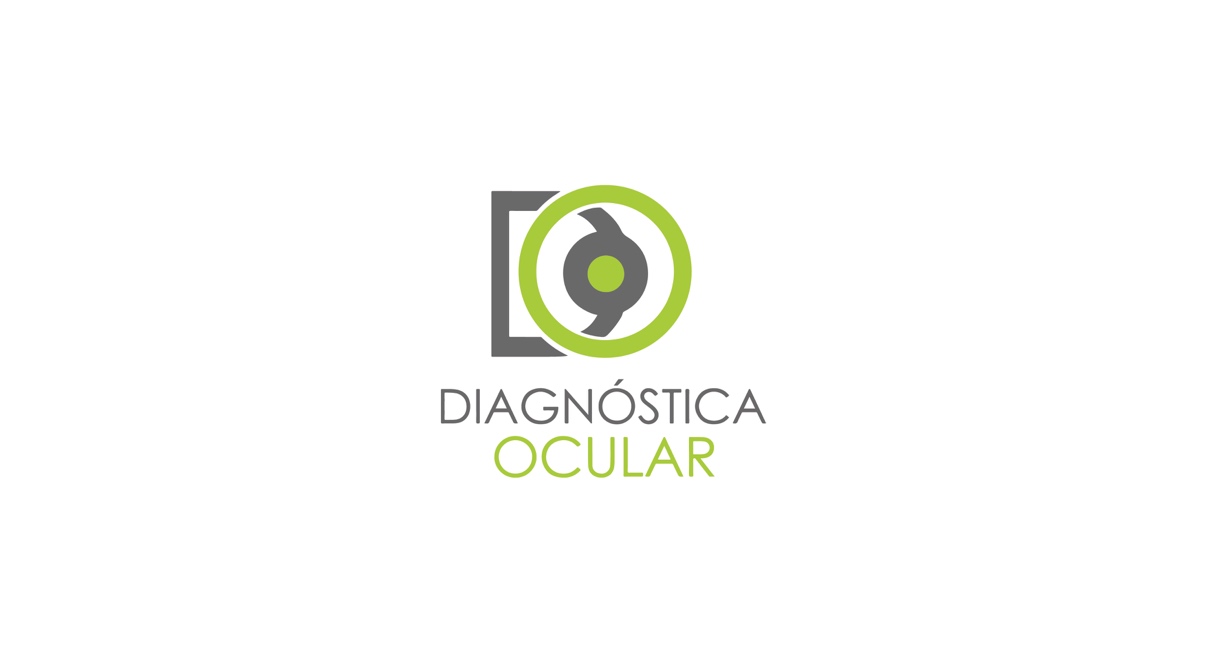 Formulario epidemiológico Covid-19Autorizado por:Tiene usted alguna enfermedad infectocontagiosa, incluyendo COVID-19SI____	No____Esta usted febril, tiene dificultad respiratoria o malestar general.SI____	No____A tenido usted contacto con alguna persona infectada por el COVID-19.SI____	No____Estuvo usted enfermo por COVID-19, de ser positiva su respuesta, permanece positivo, y si es negativo fecha de esa prueba, (de preferencia pedirla físicamente).No he tenido____	b.  Positivo_____ c. Negativo fecha última prueba negativa __________________Nombre:_____________________________Fecha:_____________________________Firma:____________________________